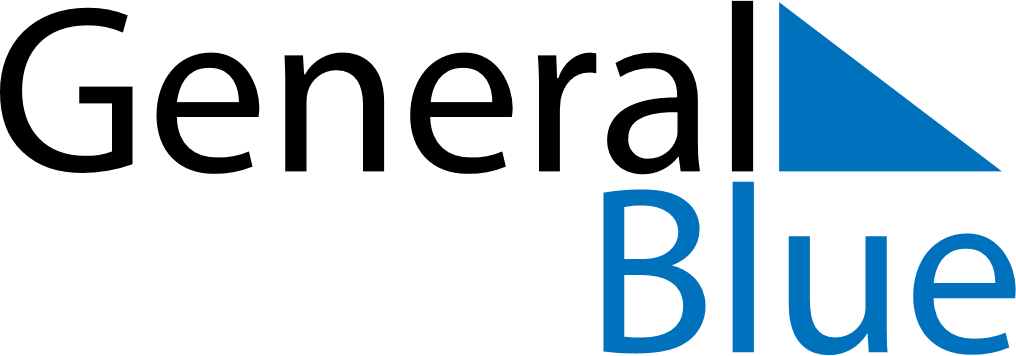 March 2021March 2021March 2021AndorraAndorraSUNMONTUEWEDTHUFRISAT1234567891011121314151617181920Constitution Day2122232425262728293031